T.C.… KAYMAKAMLIĞI…… MÜDÜRLÜĞÜRehberlik Araştırma Merkezleri (RAM)için Stratejik Plan Kılavuzu2019-2023STRATEJİK PLANIARALIK 2019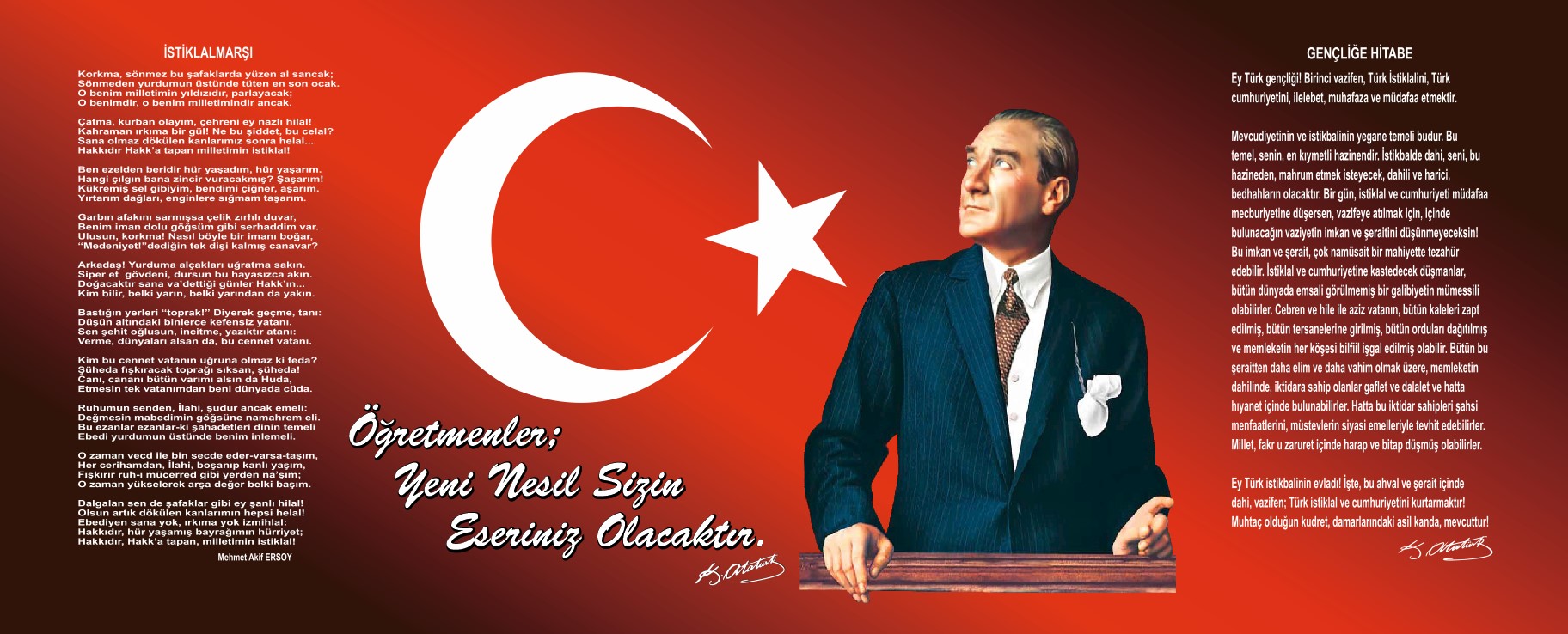 Sunuş…………………………Okul MüdürüİçindekilerSunuş	3İçindekiler	4BÖLÜM I: GİRİŞ ve PLAN HAZIRLIK SÜRECİ	5BÖLÜM II: DURUM ANALİZİ	6KURUMUN Kısa Tanıtımı 	6KURUMUN Mevcut Durumu: Temel İstatistikler	7PAYDAŞ ANALİZİ	12GZFT (Güçlü, Zayıf, Fırsat, Tehdit) Analizi	14Gelişim ve Sorun Alanları	16BÖLÜM III: MİSYON, VİZYON VE TEMEL DEĞERLER	19MİSYONUMUZ 	19VİZYONUMUZ 	19TEMEL DEĞERLERİMİZ 	19BÖLÜM IV: AMAÇ, HEDEF VE EYLEMLER	21TEMA I: EĞİTİM VE ÖĞRETİME ERİŞİM	21TEMA II: EĞİTİM VE ÖĞRETİMDE KALİTENİN ARTIRILMASI	24TEMA III: KURUMSAL KAPASİTE	28V. BÖLÜM: MALİYETLENDİRME	32BÖLÜM I: GİRİŞ ve PLAN HAZIRLIK SÜRECİ2019-2023 dönemi stratejik plan hazırlanması süreci Üst Kurul ve Stratejik Plan Ekibinin oluşturulması ile başlamıştır. Ekip tarafından oluşturulan çalışma takvimi kapsamında ilk aşamada durum analizi çalışmaları yapılmış ve durum analizi aşamasında paydaşlarımızın plan sürecine aktif katılımını sağlamak üzere paydaş anketi, toplantı ve görüşmeler yapılmıştır. Durum analizinin ardından geleceğe yönelim bölümüne geçilerek okulumuzun amaç, hedef, gösterge ve eylemleri belirlenmiştir. Çalışmaları yürüten ekip ve kurul bilgileri altta verilmiştir.STRATEJİK PLAN ÜST KURULUBÖLÜM II: DURUM ANALİZİDurum analizi bölümünde okulumuzun mevcut durumu ortaya konularak neredeyiz sorusuna yanıt bulunmaya çalışılmıştır. Bu kapsamda okulumuzun kısa tanıtımı, okul künyesi ve temel istatistikleri, paydaş analizi ve görüşleri ile okulumuzun Güçlü Zayıf Fırsat ve Tehditlerinin (GZFT) ele alındığı analize yer verilmiştir.Kurumun Kısa TanıtımıKurumun Mevcut Durumu: Temel İstatistiklerKurum KünyesiKurumumuzun temel girdilerine ilişkin bilgiler altta yer alan kurum künyesine ilişkin tabloda yer almaktadır.Temel Bilgiler Tablosu- Kurum Künyesi Çalışan BilgileriKurumumuzun çalışanlarına ilişkin bilgiler altta yer alan tabloda belirtilmiştir.Çalışan Bilgileri TablosuKurumumuz Bina ve Alanları	Kurumumuzun binası ile açık ve kapalı alanlarına ilişkin temel bilgiler altta yer almaktadır.Kurum Yerleşkesine İlişkin Bilgiler Donanım ve Teknolojik KaynaklarımızTeknolojik kaynaklar başta olmak üzere kurumumuzda bulunan çalışır durumdaki donanım malzemesine ilişkin bilgiye alttaki tabloda yer verilmiştir.Teknolojik Kaynaklar TablosuGelir ve Gider BilgisiKurumumuzun genel bütçe ödenekleri, okul aile birliği gelirleri ve diğer katkılar da dâhil olmak üzere gelir ve giderlerine ilişkin son iki yıl gerçekleşme bilgileri alttaki tabloda verilmiştir.PAYDAŞ ANALİZİKurumumuzun temel paydaşları öğrenci, veli ve öğretmen olmakla birlikte eğitimin dışsal etkisi nedeniyle kurum çevresinde etkileşim içinde olunan geniş bir paydaş kitlesi bulunmaktadır. Paydaşlarımızın görüşleri anket, toplantı, dilek ve istek kutuları, elektronik ortamda iletilen önerilerde dâhil olmak üzere çeşitli yöntemlerle sürekli olarak alınmaktadır.Paydaş anketlerine ilişkin ortaya çıkan temel sonuçlara altta yer verilmiştir: Öğrenci Anketi Sonuçları:………………Öğretmen Anketi Sonuçları:…….…….Veli Anketi Sonuçları:………..GZFT (Güçlü, Zayıf, Fırsat, Tehdit) Analizi Kurumumuzun temel istatistiklerinde verilen kurum künyesi, çalışan bilgileri, bina bilgileri, teknolojik kaynak bilgileri ve gelir gider bilgileri ile paydaş anketleri sonucunda ortaya çıkan sorun ve gelişime açık alanlar iç ve dış faktör olarak değerlendirilerek GZFT tablosunda belirtilmiştir. Dolayısıyla olguyu belirten istatistikler ile algıyı ölçen anketlerden çıkan sonuçlar tek bir analizde birleştirilmiştir.Kurumun güçlü ve zayıf yönleri donanım, malzeme, çalışan, iş yapma becerisi, kurumsal iletişim gibi çok çeşitli alanlarda kendisinden kaynaklı olan güçlülükleri ve zayıflıkları ifade etmektedir ve ayrımda temel olarak kurum müdürü/müdürlüğü kapsamından bakılarak iç faktör ve dış faktör ayrımı yapılmıştır. İç Faktörler Güçlü YönlerÖrnek:Zayıf YönlerÖrnek:Dış Faktörler FırsatlarÖrnek:TehditlerÖrnek: Gelişim ve Sorun AlanlarıGelişim ve sorun alanları analizi ile GZFT analizi sonucunda ortaya çıkan sonuçların planın geleceğe yönelim bölümü ile ilişkilendirilmesi ve buradan hareketle hedef, gösterge ve eylemlerin belirlenmesi sağlanmaktadır. Gelişim ve sorun alanları ayrımında eğitim ve öğretim faaliyetlerine ilişkin üç temel tema olan Eğitime Erişim, Eğitimde Kalite ve kurumsal Kapasite kullanılmıştır. Eğitime erişim, öğrencinin eğitim faaliyetine erişmesi ve tamamlamasına ilişkin süreçleri; Eğitimde kalite, öğrencinin akademik başarısı, sosyal ve bilişsel gelişimi ve istihdamı da dâhil olmak üzere eğitim ve öğretim sürecinin hayata hazırlama evresini; Kurumsal kapasite ise kurumsal yapı, kurum kültürü, donanım, bina gibi eğitim ve öğretim sürecine destek mahiyetinde olan kapasiteyi belirtmektedir.Gelişim ve sorun alanlarına ilişkin GZFT analizinden yola çıkılarak saptamalar yapılırken yukarıdaki tabloda yer alan ayrımda belirtilen temel sorun alanlarına dikkat edilmesi gerekmektedir. Gelişim ve Sorun AlanlarımızBÖLÜM III: MİSYON, VİZYON VE TEMEL DEĞERLERKurum Müdürlüğümüzün Misyon, vizyon, temel ilke ve değerlerinin oluşturulması kapsamında öğretmenlerimiz, öğrencilerimiz, velilerimiz, çalışanlarımız ve diğer paydaşlarımızdan alınan görüşler, sonucunda stratejik plan hazırlama ekibi tarafından oluşturulan Misyon, Vizyon, Temel Değerler; Kurumumuz üst kurulana sunulmuş ve üst kurul tarafından onaylanmıştır.MİSYONUMUZ VİZYONUMUZ TEMEL DEĞERLERİMİZ BÖLÜM IV: AMAÇ, HEDEF VE EYLEMLERTEMA I: EĞİTİM VE ÖĞRETİME ERİŞİMStratejik Amaç 1:  Özel eğitim ve rehberlik hizmetleri daha etkili bir şekilde sunularak bireylerin bedensel, ruhsal ve zihinsel gelişimleri desteklenecektir.Stratejik Hedef 1.1:  Özel eğitim ve rehberlik hizmetlerine ihtiyaç duyan bireyler akranlarından soyutlanmadan desteklenecektir.Performans Göstergeleri EylemlerStratejik Hedef 1.2:  Özel eğitime ihtiyacı olan bireyler tespit edilecek ve destek eğitimden faydalanması sağlanacaktır.Performans Göstergeleri EylemlerStratejik Hedef 1.3:  Rehberlik Araştırma Merkezinin tanınırlığı artırılacaktır.Performans Göstergeleri EylemlerTEMA II: EĞİTİM VE ÖĞRETİMDE KALİTENİN ARTIRILMASIStratejik Amaç 2:   Öğrencilerin bedensel, zihinsel, dilsel ve duygusal olarak çok boyutlu gelişimlerini desteklemek ve yaşam boyu iyi olma hâline katkı sağlamak amacıyla ilgi ve yetenekleri doğrultusunda karar almalarına destek sağlanacaktır.Stratejik Hedef 2.1: Merkezi sistem sınavlarına katılan öğrencilerimize geleceğe yönelik tercihlerini belirlerken danışmanlık hizmeti sunulacaktır.Performans GöstergeleriEylemlerStratejik Hedef 2.2: Kurumumuzda uygulanan ölçeklerin çeşitliliği artırılacak ve uygulayan personelin eğitimlerle desteklenmesi sağlanacaktır.Performans GöstergeleriEylemlerTEMA III: KURUMSAL KAPASİTEStratejik Amaç 3: Kurumumuzun beşeri, mali, fiziki ve teknolojik unsurları ile yönetim ve organizasyonu, eğitim ve öğretimin niteliğini ve eğitime erişimi yükseltecek biçimde geliştirilecektir.Stratejik Hedef 3.1: Kurumumuz personelinin mesleki yeterlilikleri ile iş doyumu ve motivasyonları artırılacaktır.Performans GöstergeleriEylemlerStratejik Hedef 3.2: Kurumumuzun mali ve fiziksel altyapısı eğitim ve öğretim faaliyetlerinden beklenen sonuçların elde edilmesini sağlayacak biçimde sürdürülebilirlik ve verimlilik esasına göre geliştirilecektir.Performans göstergeleriEylemlerStratejik Hedef 3.3: Okulumuzun yönetsel süreçleri, etkin bir izleme ve değerlendirme sistemiyle desteklenen, katılımcı, şeffaf ve hesap verebilir biçimde geliştirilecektir.Performans göstergeleriEylemlerV. BÖLÜM: MALİYETLENDİRME2019-2023 Stratejik Planı Faaliyet/Proje Maliyetlendirme TablosuVI. BÖLÜM: İZLEME VE DEĞERLENDİRMEKurumumuz Stratejik Planı izleme ve değerlendirme çalışmalarında 5 yıllık Stratejik Planın izlenmesi ve 1 yıllık gelişim planının izlenmesi olarak ikili bir ayrıma gidilecektir. Stratejik planın izlenmesinde 6 aylık dönemlerde izleme yapılacak denetim birimleri, il ve ilçe millî eğitim müdürlüğü ve Bakanlık denetim ve kontrollerine hazır halde tutulacaktır.Yıllık planın uygulanmasında yürütme ekipleri ve eylem sorumlularıyla aylık ilerleme toplantıları yapılacaktır. Toplantıda bir önceki ayda yapılanlar ve bir sonraki ayda yapılacaklar görüşülüp karara bağlanacaktır.Üst Kurul BilgileriÜst Kurul BilgileriEkip BilgileriEkip BilgileriAdı SoyadıUnvanıAdı SoyadıUnvanıİli: İli: İli: İli: İlçesi:İlçesi:İlçesi:İlçesi:Adres: Coğrafi Konum (link):Coğrafi Konum (link):Telefon Numarası: Faks Numarası:Faks Numarası:e- Posta Adresi:Web sayfası adresi:Web sayfası adresi:Kurum Kodu:Öğretim Şekli:Öğretim Şekli:(Tam Gün/İkili Eğitim)(Tam Gün/İkili Eğitim)Kurumun Hizmete Giriş Tarihi : Kurumun Hizmete Giriş Tarihi : Kurumun Hizmete Giriş Tarihi : Kurumun Hizmete Giriş Tarihi : Toplam Çalışan SayısıToplam Çalışan SayısıÖğrenci Sayısı:KızÖğretmen SayısıKadınÖğrenci Sayısı:ErkekÖğretmen SayısıErkekÖğrenci Sayısı:ToplamÖğretmen SayısıToplamDerslik Başına Düşen Öğrenci SayısıDerslik Başına Düşen Öğrenci SayısıDerslik Başına Düşen Öğrenci Sayısı:Şube Başına Düşen Öğrenci SayısıŞube Başına Düşen Öğrenci SayısıŞube Başına Düşen Öğrenci Sayısı:Öğretmen Başına Düşen Öğrenci SayısıÖğretmen Başına Düşen Öğrenci SayısıÖğretmen Başına Düşen Öğrenci Sayısı:Şube Başına 30’dan Fazla Öğrencisi Olan Şube SayısıŞube Başına 30’dan Fazla Öğrencisi Olan Şube SayısıŞube Başına 30’dan Fazla Öğrencisi Olan Şube Sayısı:Öğrenci Başına Düşen Toplam Gider MiktarıÖğrenci Başına Düşen Toplam Gider MiktarıÖğrenci Başına Düşen Toplam Gider MiktarıÖğretmenlerin Kurumdaki Ortalama Görev SüresiÖğretmenlerin Kurumdaki Ortalama Görev SüresiÖğretmenlerin Kurumdaki Ortalama Görev SüresiUnvan*ErkekKadınToplamKurum Müdürü ve Müdür YardımcısıOkul Öncesi ÖğretmeniSınıf ÖğretmeniBranş ÖğretmeniRehber Öğretmenİdari PersonelYardımcı PersonelGüvenlik PersoneliToplam Çalışan SayılarıKurum BölümleriKurum BölümleriÖzel AlanlarVarYokKurum Kat SayısıÇok Amaçlı SalonDerslik SayısıÇok Amaçlı SahaDerslik Alanları (m2)KütüphaneKullanılan Derslik SayısıFen LaboratuvarıŞube SayısıBilgisayar Laboratuvarıİdari Odaların Alanı (m2)İş AtölyesiÖğretmenler Odası (m2)Beceri AtölyesiOkul Oturum Alanı (m2)Okul Bahçesi (Açık Alan)(m2)Okul Kapalı Alan (m2)Sanatsal, bilimsel ve sportif amaçlı toplam alan (m2)Kantin (m2)Tuvalet SayısıDiğer (………….)Akıllı Tahta SayısıTV SayısıMasaüstü Bilgisayar SayısıYazıcı SayısıTaşınabilir Bilgisayar SayısıFotokopi Makinesi SayısıProjeksiyon Sayısıİnternet Bağlantı HızıYıllarGelir MiktarıGider Miktarı20172018ÖğrencilerÇalışanlarVelilerBina ve YerleşkeDonanımBütçeYönetim Süreçleriİletişim SüreçlerivbÖğrenciler1. Öğrenci sayısının sınıflarda dengeli dağılımı 2. Engeli olan öğrencilere yönelik hazırlanan (Unicef&Meb) kapsayıcı erken çocukluk eğitimi projesi pilot okulu olmamızÇalışanlar1. Güçlü ve deneyimli öğretmen kadrosu 2. Çalışanlarımızın uyumlu ve iş birliği içinde çalışma ve kurum kültürüne sahip olması3. Öğretmen yönetici iş birliğinin güçlü olmasıVeliler1. Okul Aile İşbirliğine önem veren velilerimizin olması2. Veli iletişiminin güçlü olması3. Okul Aile Birliğinin aktif çalışmasıBina ve Yerleşke1. Konum olarak merkezi bir yerleşim yerinde olması2. Okul fiziki yapısının iyi durumda olması3. Sınıflardaki öğrenme merkezlerinin okul öncesi eğitim programına göre oluşturulmuş olması4. Okula ulaşımın kolay olması5. Okula yakın bir hastanenin bulunması6. Okul bahçesinin dış mekan etkinlikleri için uygun olmasıDonanım1. ADSL bağlantısının olması2. Güvenlik kameralarının olması3. Her sınıfta bilgisayar ve projeksiyon makinesi olmasıBütçe1. Okul bütçesinin var olması ve bütçenin veli katkılarıyla oluşmasıYönetim Süreçleri1. Yönetim kadrosunun kadrolu yöneticilerden oluşması2. Şeffaf, paylaşımcı, değişime açık bir yönetim anlayışının bulunması3. Komisyonların etkin çalışması4. Yeniliklerin okul yönetimi ve öğretmenler tarafından takip edilerek uygulanmasıİletişim Süreçleri1. Dış paydaşlara yakın bir konumda bulunması2. Okulun diğer okul ve kurumlarla işbirliği içinde olması3. Okul yönetici ve öğretmenlerinin ihtiyaç duyduğunda İlçe Milli Eğitim Müdürlüğü yöneticilerine ulaşabilmesi4. Okul Aile Birliğinin iş birliğine açık olması5. STK ve yerel yönetimlerle işbirliği içinde olunması6. Üniversite ile işbirliğinde olunmasıDiğer1. Rehberlik normunun yeniden verilmesiyle rehberlik servisinin aktif çalışmaya başlaması2. Temizlik ve hijyene dikkat edilmesi 3.Çeşitli proje ve uygulamalar kapsamında okulun pilot okul olarak seçilmesi4. Okulumuzun güçlü bir bilgi birikimine ve deneyime sahip olması5. Öğretmenlik deneyimi ve beceri eğitimi için öğretmen adayı öğrencilerinin okulumuzda eğitim alıyor olması6. Beyaz Bayrak, Beslenme Dostu Okul ve Eko Okul olmamız7. Bağımsız bir anaokulu olmamız yeterli personel çalışması ve ihtiyaçların giderilebilmesiÖğrenciler	ÇalışanlarVelilerBina ve YerleşkeDonanımBütçeYönetim Süreçleriİletişim SüreçlerivbÖğrenciler1. Öğrenciler arası sosyal - kültürel ve sosyal-ekonomik farklılıklar2. Öğrencilerin şiddet içeren yayınlar izlemesi3. Teknolojik aletlere bağımlılığın artışı4. Kaynaştırma öğrencilerin eğitiminin kalabalık sınıflarda zorlaşmasıÇalışanlar1. Okul Personeline yönelik okul dışı etkinliklerin ikili eğitimden dolayı yetersiz olması2. Öğretmenlerin teneffüs saatlerinin olmaması3. Bireysel performansların takdir ve ödüllendirmelerinin okul dışı üst yönetimleri tarafından yapılamamasıVeliler1. Velilerin okul ve eğitim öğretime yönelik olumsuz tutumları2. Çevrenin ve ailelerin okuldan yüksek beklentileri3. Velilerin sürekli eğitim öğretim dışı hususlarda öğrencileri hakkında öğretmenlerden bilgi talep etmesi4. Parçalanmış ailelere mensup öğrenci sayısının fazlalığıBina ve Yerleşke1. Okulun cadde üzerinde bulunmasından kaynaklanan güvenlik sorunu2. Öğretmenler odasının olmaması 3. İkili eğitimin ders dışı sosyal faaliyet ve sosyal kulüp çalışmalarına fırsat vermemesi4. Okul binasının farklı etkinlikler yapmak için uygun olmaması5. Okulumuzun yıldız tip projeye göre inşa edilmiş olması6. Servis araç yolunun olmamasıDonanım1. Konferans salonunun olmaması2. Okulda bir spor salonunun olmaması3. İnternet erişim kısıtlılığı4. Rehberlik servisinin fiziki koşullarının yetersizliği5. Okul çatısının dış etkilere açık olması nedeniyle onarım ihtiyacı6. Destek eğitim odalarının olmamasıBütçe1. Okulun temizlik, personel, beslenme ve benzeri ihtiyaçları için veliler tarafından verilen ücretin yetersiz kalması 2. Sosyal etkinliklerin çeşitlendirilebilmesi için yeterli kaynağın olmamasıYönetim Süreçleri1. Personel verimliliğinin arttırılmasıDiğer1. Ulusal Sergi ve Yarışmalara (resim branş öğretmen yokluğu) Katılım Sayısının Arttırılması2. Sportif yarışmalara branş öğretmeni olmadığından dolayı katılımın olamamasıPolitikEkonomikSosyolojikTeknolojikMevzuat-YasalEkolojikPolitikSiyasi erkin, bazı bölgelerdeki eğitim ve öğretime erişim hususunda yaşanan sıkıntıların çözümünde olumlu katkı sağlamasıEkonomikEğitim öğretim ortamları ile hizmet birimlerinin fiziki yapısının geliştirilmesini ve eğitim yatırımların artmasının sağlamasıSosyolojikKitlesel göç ile gelen bireylerin topluma uyumunu kolaylaştıran sosyal yapıTeknolojikTeknoloji aracılığıyla eğitim öğretim faaliyetlerinde ihtiyaca göre altyapı, sistem ve donanımların geliştirilmesi ve kullanılması ile öğrenme süreçlerinde dijital içerik ve beceri destekli dönüşüm imkânlarına sahip olunmasıMevzuat-YasalBakanlığın mevzuat çalışmalarında yeni sisteme uyum sağlamada yasal dayanaklara sahip olmasıEkolojikÇevre duyarlılığı olan kuramların MEB ile iş birliği yapması, uygulanan müfredatta çevreye yönelik tema ve kazanımların bulunmasıPolitikEkonomikSosyolojikTeknolojikMevzuat-YasalEkolojikPolitikEğitim politikalarına ilişkin net bir uzlaşı olmamasıEkonomikEğitim kaynaklarının kullanımının etkili ve etkin planlanamaması, diğer kurumlar ve sivil toplumun eğitime finansal katkısının yetersizliği, bölgeler arası ekonomik gelişmişlik farklılığıSosyolojikKamuoyunun eğitim öğretimin kalitesine ilişkin beklenti ve algısının farklı olmasıTeknolojikHızlı ve değişken teknolojik gelişmelere zamanında ayak uydurulmanın zorluğu, öğretmenler ile öğrencilerin teknolojik cihazları kullanma becerisinin istenilen düzeyde olmaması, öğretmen ve öğrencilerin okul dışında teknolojik araçlara erişiminin yetersizliğiMevzuat-YasalDeğişen mevzuatı uyumlaştırmak için sürenin sınırlı oluşu EkolojikToplumun çevresel risk faktörleri konusunda kısmi duyarsızlığı, çevre farkındalığının azlığıEğitime ErişimEğitimde KaliteKurumsal KapasiteOkullaşma OranıAkademik BaşarıKurumsal İletişimOkula Devam/ DevamsızlıkSosyal, Kültürel ve Fiziksel GelişimKurumsal YönetimOkula UyumDeğerler EğitimiBina ve YerleşkeÖzel Eğitime İhtiyaç Duyan BireylerSınıf TekrarıDonanımYabancı Öğrencilerİstihdam Edilebilirlik ve YönlendirmeTemizlik, HijyenHayat Boyu ÖğrenmeÖğretim Yöntemleriİş Güvenliği, Okul GüvenliğiOkul KontenjanıDers Araç GereçleriTaşıma ve servisPaydaş MemnuniyetiUlusal ve Uluslar Arası Yarışmalar, ProjelerOkul Dışı Öğrenme OrtamlarıSportif Faaliyetler 1. TEMA: EĞİTİM VE ÖĞRETİME ERİŞİM 1. TEMA: EĞİTİM VE ÖĞRETİME ERİŞİM1Kayıt bölgesindeki öğrencilerin kayıt durumu2Devam devamsızlık3Özel eğitime ihtiyaç duyan bireylerin uygun eğitime erişimi4Yabancı uyruklu öğrencilerin eğitimi5Sınıf tekrarı ve eğitim öğretim süreçlerini tamamlama6Uyum çalışmalarının çeşitlendirilmesi2. TEMA: EĞİTİM VE ÖĞRETİMDE KALİTE2. TEMA: EĞİTİM VE ÖĞRETİMDE KALİTE1Öğrencilerin akademik başarı düzeylerinin geliştirilmesi 2Öğrencilerin bireysel gelişimlerine yönelik faaliyetlerin arttırılması3Eğitim-öğretim sürecinde sanatsal, sportif ve kültürel faaliyet türlerinin çoğaltılması4Kurumsal aidiyet duygusunun geliştirilmesi5Eğitimde bilgi ve iletişim teknolojilerinin kullanımı6Destekleme ve yetişme kursları7Öğretmenlere yönelik hizmet içi eğitimler8Eğitimi destekleyecek ve geliştirecek projeler geliştirme9Öğrenci, veli ve öğretmen memnuniyeti3. TEMA: KURUMSAL KAPASİTE3. TEMA: KURUMSAL KAPASİTE1İnsan kaynaklarının genel ve mesleki yetkinliklerinin  hizmet içi eğitim yoluyla geliştirilmesi2Demokratik yönetim anlayışının geliştirilmesi3Okulun fiziki ve mali kaynaklarının gelişiminin sağlanması4İç ve dış paydaşlar arasında istenilen iletişimin azami ölçüde sağlanması5Projelerin etkililiği ve proje çıktıların sürdürülebilirliğinin sağlanması6İş güvenliği ve sivil savunma bilincinin oluşturulması7Kültürel, sosyal ve sportif alanlarNoPERFORMANS GÖSTERGESİMevcutHEDEFHEDEFHEDEFHEDEFHEDEFNoPERFORMANS GÖSTERGESİ201820192020202120222023PG.1.1.1Örgün eğitimde özel eğitime ihtiyacı olan (özel yetenekliler dâhil) öğrencilerden, tanılaması yapılanların sayısıPG.1.1.2Sınav kaygısı ile baş etmeye yönelik (grup rehberliği ve grupla psikolojik danışma vb) çalışmalara katılan öğrenci sayısıPG.1.1.3Ziyaret edilen okul rehberlik servisi sayısıPG.1.1.4Rehberlik öğretmenleriyle yapılan etkinlik/toplantı sayısıPG.1.1.5Velilere yönelik yapılan seminer sayısıPG.1.1.6Yıl içinde verilen randevu sayısıPG.1.1.7Bir yılda yapılan birey ve grup terapisi sayısıNoEylem İfadesiEylem SorumlusuEylem Tarihi1.1.1Örgün eğitimde özel eğitime ihtiyacı olan (özel yetenekliler dâhil) öğrenciler için tanılama çalışmaları yapılacaktır.1.1.2Özel eğitime ihtiyacı olan öğrencilerin belirlenmesi için okul rehberlik servisleri ziyaret edilecektir.1.1.3Okul rehberlik servisi ziyaretleri sürekli hale getirilecek, rehberlik öğretmenleriyle toplantılar yapılacaktır.1.1.4Rehberlik öğretmeni olmayan okullarda sınav kaygısı ile baş etme konusunda öğrencilere yönelik seminer, grup rehberliği ve grupla psikolojik danışma çalışması yapılacaktır.1.1.5Anne ve babalara yönelik sınav kaygısı ile baş etme seminerleri düzenlenecektir.1.1.6Velilere yönelik aile içi iletişim konusunda seminerler verilecektir.1.1.7Rehberlik öğretmeni olmayan okullarda, özel eğitime ihtiyaç duymayan öğrencilerin velilerine yönelik "özel öğrencilere yaklaşımlar" konusunda bilinçlendirme eğitimleri verilecektir.1.1.8Randevu sistemimiz güçlendirilecektir.1.1.9Danışmanlık, terapi ve müşavirlik hizmetlerinin etkinliği artırılacaktır.*……NoPERFORMANS GÖSTERGESİMevcutHEDEFHEDEFHEDEFHEDEFHEDEFNoPERFORMANS GÖSTERGESİ201820192020202120222023PG.1.2.1Okul öncesi dönemde velilere yönelik yapılan bilgilendirme faaliyeti sayısıPG.1.2.2Okul öncesi dönemde velilere yönelik yapılan bilgilendirme faaliyetine katılan veli sayısıPG.1.2.3Destek eğitimden faydalanan engelli birey sayısıPG.1.2.4Okul öncesi dönemde tespit edilen özel eğitime ihtiyaç duyan birey sayısıPG.1.2.5Bir yılda özel eğitim veya rehberlik hizmetlerine ilişkin yapılan araştırma sayısıNoEylem İfadesiEylem SorumlusuEylem Tarihi1.2.1Veli bilgilendirme faaliyetleri yapılacaktır.1.2.2Okul öncesi velileri ile görüşme sayısı artırılacaktır.1.2.3Destek eğitimden faydalanan birey sayısı artırılacaktır.1.2.4Özel eğitime ihtiyacı olan bireylerin tespiti için yapılan tarama faaliyeti sayısı artırılacaktır.1.2.5Özel eğitim ve rehberlik hizmetlerine ilişkin araştırmalar artırılacaktır.NoPERFORMANS GÖSTERGESİMevcutHEDEFHEDEFHEDEFHEDEFHEDEFNoPERFORMANS GÖSTERGESİ201820192020202120222023PG.1.3.1Kurum internet sitesinin yıllık ziyaretçi sayısıPG.1.3.2Kurumun sosyal medya hesaplarından paylaşılan haber ve duyuru sayısıPG.1.3.3Kurum internet sitesinden paylaşılan haber ve duyuru sayısıPG.1.3.4Yayımlanan basılı tanıtım materyali sayısıPG.1.3.5Kurumun tanıtımına yönelik faaliyet sayısıNoEylem İfadesiEylem SorumlusuEylem Tarihi1.3.1Kurumun internet sitesi sürekli güncel tutulacak, sunulan hizmetlerle ilgili sürekli bilgi paylaşımında bulunulacaktır.1.3.2Kurumun sosyal medya hesapları aktif şekilde kullanılacaktır.1.3.3Kurumun ve sunulan hizmetlerin tanıtımı için afiş, broşür vs tasarımları yapılacak, basımı ve yayımı sağlanacaktır.1.3.4Kurumun tanıtımına yönelik faaliyetlerin sayısı artırılacaktır.NoPERFORMANS GÖSTERGESİMevcutHEDEFHEDEFHEDEFHEDEFHEDEFHEDEFNoPERFORMANS GÖSTERGESİ201820192020202120222023PG.2.1.1Ortaöğretim kurumlarına merkezi sınavla yerleştirmede tercih danışmanlığı hizmeti verilen öğrenci sayısıPG.2.1.2Yükseköğretim kurumlarına merkezi sınavla yerleştirmede tercih danışmanlığı hizmeti verilen öğrenci sayısıNoEylem İfadesiEylem SorumlusuEylem Tarihi2.1.1Her öğrencinin ilgi ve yetenekleri doğrultusunda doğru tercih yapabilmesi için tercih danışmanlığı hizmeti sunulacaktır. 2.1.2Sosyal becerilerin, akademik becerileri desteklemesi konusunda öğrencilere ve velilere bilgilendirme yapılacaktır.NoPERFORMANS GÖSTERGESİMevcutHEDEFHEDEFHEDEFHEDEFHEDEFHEDEFNoPERFORMANS GÖSTERGESİ201820192020202120222023PG.2.2.1Zekâ testi uygulayabilen sertifikalı personel sayısıPG.2.2.2Zekâ testi uygulanan birey sayısıPG.2.2.3Kurumda uygulanan farklı zekâ testi sayısı PG.2.2.4Kurumda uygulanan ölçek sayısıNoEylem İfadesiEylem SorumlusuEylem Tarihi2.2.1Personelin zekâ testi uygulama yeterliliği artırılacaktır.2.2.2Zekâ testi uygulanan birey sayısı artırılacaktır.2.2.3Uygulanan zekâ testi çeşitlendirilecektir.2.2.4Uygulanabilen psikolojik ölçme araçları sayısı artırılacaktır.NoPERFORMANS GÖSTERGESİMevcutHEDEFHEDEFHEDEFHEDEFHEDEFNoPERFORMANS GÖSTERGESİ201820192020202120222023PG.3.1.1Öğretmenlerin motivasyonunu artırmaya yönelik yapılan etkinlik sayısıPG.3.1.2Öğretmen başına düşen hizmet içi eğitim saati (Eğitim öğretim yılı içi)PG.3.1.3Mesleki gelişim faaliyetlerine katılan personel oranı (%)PG.3.1.4Lisansüstü eğitime sahip personel oranı (%)PG.3.1.5Psikososyal müdahale eğitimi alan personel sayısıPG.3.1.6Uluslararası hareketlilik programlarına katılan personel oranı (%)PG.3.1.7Başarı belgesi alan personel oranı (%)PG.3.1.8Personel başına düşen dosya sayısıPG.3.1.9Öğretmenlerin EBA’yı ortalama kullanma süresiPG.3.1.10Öğretmenlerin EBA için ürettiği içerik sayısıNoEylem İfadesiEylem SorumlusuEylem Tarihi3.1.1Kurum personelinin çalışma motivasyonunu ve iş tatminini artırmaya yönelik kültürel, sanatsal, sosyal ve sportif etkinlikler düzenlenecektir.3.1.2Kurum personeli lisansüstü eğitime teşvik edilecektir.3.1.3Personelin mesleki gelişim faaliyetlerine katılımı desteklenecektir.3.1.4Öğretmenlerin dijital içerik geliştirmelerine yönelik eğitimler almaları sağlanacaktır.3.1.5Bireysel ve toplumsal travmatik olaylara karşı hazır bulunuşluk düzeyi artırılacaktır.3.1.6Personelin proje eğitimi almaları sağlanacaktır.3.1.7Öğretmenlerin EBA’yı daha fazla kullanması teşvik edilecektir.NoPERFORMANS GÖSTERGESİMevcutHedefHedefHedefHedefHedefNoPERFORMANS GÖSTERGESİ201820192020202120222023PG.3.2.1Kurumun engelli bireylerin kullanımına uygunluğu (Evet: 1 - Hayır: 0) (Engelli rampası, engelli tuvaleti, engelli asansörü/lift)PG.3.2.2Görüşme odası sayısıPG.3.2.3Bakım ve onarım ihtiyaçlarının giderilme oranı (%)PG.3.2.4Donatım ihtiyaçlarının giderilme oranı (%)PG.3.2.5Acil durum eğitimleri (tatbikat, seminer, planlama vs) kapsamında yapılan faaliyet sayısıNoEylem İfadesiEylem SorumlusuEylem Tarihi3.2.1Kurumun engelli bireylerin kullanımına yönelik tuvalet, rampa, asansör/lift vb. eksiklikleri tamamlanacaktır.3.2.2Kurumun bakım onarım ihtiyaçları zamanında karşılanacaktır.3.2.3Kurumun donatım ihtiyaçlarını belirleme çalışması yapılacaktır.3.2.4Acil durum eğitimlerinin sayısı artırılacaktır.NoPERFORMANS GÖSTERGESİPERFORMANS GÖSTERGESİMevcutHedefHedefHedefHedefHedefNoPERFORMANS GÖSTERGESİPERFORMANS GÖSTERGESİ201820192020202120222023PG.3.3.1Paydaşların karar alma süreçlerine katılımı için gerçekleştirilen faaliyet sayısıPaydaşların karar alma süreçlerine katılımı için gerçekleştirilen faaliyet sayısıPG.3.3.2Okul internet sayfasının görüntülenme sayısıOkul internet sayfasının görüntülenme sayısıPG.3.3.3İşbirliği yapılan Belediye, STK, üniversite ve diğer kurumsal paydaş sayısıİşbirliği yapılan Belediye, STK, üniversite ve diğer kurumsal paydaş sayısıPG.3.3.4Memnuniyet oranları (%)Öğretmen memnuniyet oranı (%)PG.3.3.4Memnuniyet oranları (%)Veli memnuniyet oranı (%)PG.3.3.4Memnuniyet oranları (%)Sorumluluk bölgesindeki rehberlik öğretmenlerinin RAM’dan memnuniyet oranıNoEylem İfadesiEylem SorumlusuEylem Tarihi3.3.1Karar alma süreçlerine paydaşların katılımı sağlanacaktır.3.3.2Okul WEB sitesi güncelleme çalışmaları yapılacaktır.3.3.3Belediye, STK, üniversite ve diğer kurumsal paydaşlarla işbirliği yapılacaktır.3.3.4Personel ve velilerin kurumdan memnuniyet düzeylerini belirlemek için anket çalışmaları yapılacaktır.Kaynak Tablosu20192020202120222023ToplamKaynak Tablosu20192020202120222023ToplamGenel BütçeValilikler ve Belediyelerin KatkısıDiğer (Okul Aile Birlikleri)TOPLAM